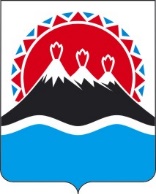 П О С Т А Н О В Л Е Н И ЕПРАВИТЕЛЬСТВАКАМЧАТСКОГО КРАЯг. Петропавловск-КамчатскийВ соответствии с пунктом 2 статьи 78.1. Бюджетного кодекса Российской ФедерацииПРАВИТЕЛЬСТВО ПОСТАНОВЛЯЕТ:1. Утвердить Порядок определения объема и условий предоставления в 2023 году субсидии за счет средств бюджета Камчатского края автономной некоммерческой организации «Центр компетенций развития городской среды Камчатского края» на финансовое обеспечение затрат, связанных с оказанием услуг по развитию компетенций в сфере комплексного развития территорий, формирования комфортной городской среды, согласно приложению к настоящему Постановлению.2. Настоящее Постановление вступает в силу после дня его официального опубликования.Приложение к постановлению Правительства Камчатского краяот ________ № _______Порядок определения объема и условий предоставления в 2023 году субсидии за счет средств бюджета Камчатского края автономной некоммерческой организации «Центр компетенций развития городской среды Камчатского края» на финансовое обеспечение затрат, связанных с оказанием услуг по развитию компетенций в сфере комплексного развития территорий, формирования комфортной городской среды1. Настоящий Порядок регулирует вопросы определения объема и условий предоставления в 2023 году субсидии за счет средств бюджета Камчатского края автономной некоммерческой организации «Центр компетенций развития городской среды Камчатского края» (далее – Организация) на финансовое обеспечение затрат, связанных с оказанием услуг по развитию компетенций в сфере комплексного развития территорий, формирования комфортной городской среды, в части реализации регионального проекта «Формирование комфортной городской среды в Камчатском крае» в составе федерального проекта «Формирование комфортной городской среды», национального проекта «Жилье и городская среда», в целях достижения результатов основного мероприятия 2.4 «Обеспечение реализации Программы» подпрограммы 2 «Благоустройство территорий муниципальных образований в Камчатском крае» государственной программы Камчатского края «Формирование современной городской среды в Камчатском крае», утвержденной постановлением Правительства Камчатского края от 31.08.2017
№ 360-П (далее – субсидия).2. Субсидия предоставляется Министерством строительства и жилищной политики Камчатского края (далее - Министерство), осуществляющим функции главного распорядителя бюджетных средств, до которого в соответствии с бюджетным законодательством Российской Федерации как получателя бюджетных средств доведены в установленном порядке лимиты бюджетных обязательств на предоставление субсидии на соответствующий финансовый год и плановый период.Субсидия предоставляется Министерством в пределах лимитов бюджетных обязательств, доведенных в установленном порядке до Министерства.3. Сведения о субсидии размещаются на едином портале бюджетной системы Российской Федерации в информационно-телекоммуникационной сети «Интернет» в разделе «Бюджет» не позднее 15-го рабочего дня, следующего за днем принятия закона (решения) о бюджете (закона (решения) о внесении изменений в закон (решение) о бюджете.4. Субсидия предоставляется на финансовое обеспечение затрат по следующим направлениям:1) приобретение товаров (работ, услуг), необходимых для реализации проектов (мероприятий) благоустройства территорий;2) материально-техническое обеспечение деятельности Получателя;3) оплата труда и начисления на оплату труда работников Получателя;4) компенсация оплаты проезда к месту отдыха и обратно работников Получателя и их иждивенцев (один раз в два года);5) оплата налогов, сборов, государственных пошлин и иных обязательных платежей Получателя;6) оплата услуг кредитных организации;7) оплата командировочных расходов работников Получателя;8) оплата обучения, стажировки, курсов повышения квалификации, участия в семинарах, конференциях, выставках работников Получателя;9) оплата аренды, в том числе: аренда служебных помещений, рекламных плоскостей, складских помещений;10) оплата работ и услуг по содержанию имущества Организации, включая ремонтные работы и оплату коммунальных услуг;11) оплата услуг связи, в том числе: почтовой, телефонной, интернет-провайдеров и прочие услуги организаций связи;12) организация участия во всероссийских и региональных презентационных и выставочных мероприятиях;13) оплата услуг по предоставлению лицензий на право использовать компьютерное программное обеспечение и работ по конфигурированию и модернизации программ, а также на поддержку и обновление лицензионного программного обеспечения, в том числе баз данных, оплата подключения новых рабочих мест и оборудования, защиты информации;14) оплата транспортных услуг;15) освещение деятельности Получателя в средствах массовой информации и в сети Интернет;16) оплата исследований и статистических работ, необходимых для ведения уставной деятельности Получателя.5. Субсидия носит целевой характер и не может быть израсходована на цели, не предусмотренные настоящим Порядком.6. Условием предоставления субсидии является соответствие Организации на первое число месяца, в котором планируется заключение соглашения о предоставлении субсидии (далее также - Соглашение), следующим требованиям:1) Организация не находится в процессе реорганизации (за исключением реорганизации в форме присоединения к Организации другого юридического лица), ликвидации, в отношении нее не введена процедура банкротства, деятельность Организации не приостановлена в порядке, предусмотренном законодательством Российской Федерации;2) Организация не является иностранным юридическим лицом, а также российским юридическим лицом, в уставном (складочном) капитале которого доля участия иностранных юридических лиц, местом регистрации которых является государство или территория, включенные в утверждаемый Министерством финансов Российской Федерации перечень государств и территорий, предоставляющих льготный налоговый режим налогообложения и (или) не предусматривающих раскрытия и предоставления информации при проведении финансовых операций (офшорные зоны), в совокупности превышает 50 процентов;3) в реестре дисквалифицированных лиц отсутствуют сведения о дисквалифицированных руководителе, членах коллегиального исполнительного органа, лице, исполняющем функции единоличного исполнительного органа, или главном бухгалтере Организации;4) Организация не является получателем средств из краевого бюджета на основании иных нормативных правовых актов Камчатского края на цели, установленные настоящим Порядком.5) Организация не находится в перечне организаций и физических лиц, в отношении которых имеются сведения об их причастности к экстремистской деятельности или терроризму, либо в перечне организаций и физических лиц, в отношении которых имеются сведения об их причастности к распространению оружия массового уничтожения;7. Субсидия предоставляется Организации в соответствии с Соглашением, заключаемым Министерством с Организацией на 2023 год.Соглашение, дополнительное соглашение к Соглашению, в том числе дополнительное соглашение о расторжении Соглашения (при необходимости) заключаются в соответствии с типовой формой, утвержденной Министерством финансов Камчатского края.8. Для получения субсидии Организация представляет в Министерство следующие документы:1) заявку на предоставление субсидии с указанием реквизитов расчетного счета Организации, открытого в кредитной организации, по форме, утвержденной Министерством (далее - заявка);2) заверенную копию устава;3) справку, подписанную руководителем Организации, о соответствии Организации требованиям, установленным в части 6 настоящего Порядка.9. Министерство в течение 2 рабочих дней со дня получения документов, указанных в части 8 настоящего Порядка, получает в отношении Организации сведения из Единого государственного реестра юридических лиц на официальном сайте Федеральной налоговой службы на странице «Предоставление сведений из ЕГРЮЛ/ЕГРИП в электронном виде», а также делает сверку информации по пункту 3 части 6 настоящего Порядка на официальном сайте Федеральной налоговой службы на странице «Поиск сведений в реестре дисквалифицированных лиц».Организация вправе самостоятельно предоставить в Министерство выписку из Единого государственного реестра юридических лиц.10. Министерство в течение 10 рабочих дней со дня получения документов, указанных в части 8 настоящего Порядка, проверяет Организацию на соответствие требованиям, установленным в части 6 настоящего Порядка, и принимает решение о предоставлении субсидии либо об отказе в ее предоставлении.11. Основаниями для отказа в предоставлении субсидии являются:1) несоответствие Организации требованиям, установленным в части 6 настоящего Порядка;2) несоответствие представленных Организацией документов требованиям, установленным в части 8 настоящего Порядка;3) непредставление или представление не в полном объеме Организацией документов, указанных в части 8 настоящего Порядка;4) установление факта недостоверности представленной Организацией информации.12. В случае принятия решения об отказе в предоставлении субсидии Министерство в течение 5 рабочих дней со дня принятия такого решения направляет Организации письменное уведомление о принятом решении с обоснованием причин отказа посредством почтового отправления, или на адрес электронной почты, или иным способом, обеспечивающим подтверждение получения указанного уведомления Организацией.13. В случае принятия решения о предоставлении субсидии Министерство в течение 10 рабочих дней со дня принятия такого решения направляет Организации проект соглашения о предоставлении субсидии в двух экземплярах для подписания посредством почтового отправления, или на адрес электронной почты, или иным способом, обеспечивающим подтверждение получения указанного проекта Организацией.14. Организация в течение 5 рабочих дней со дня получения проекта Соглашения подписывает и возвращает в Министерство два экземпляра проекта Соглашения.15. Министерство в течение 5 рабочих дней со дня получения двух экземпляров проекта Соглашения подписывает их со своей стороны. Один экземпляр Соглашения направляется Министерством в течение 5 рабочих дней со дня подписания почтовым отправлением с уведомлением на почтовый адрес Организации.16. В случае не поступления в Министерство двух экземпляров подписанного Соглашения в течение 15 рабочих дней со дня получения Организацией проекта Соглашения Организация признается уклонившейся от заключения Соглашения.17. Соглашение заключается на 2023 год и должно содержать:1) согласие Организации, а также лиц, являющихся поставщиками (подрядчиками, исполнителями) по договорам (соглашениям), заключенным в целях исполнения обязательств по Соглашению (за исключением государственных (муниципальных) унитарных предприятий, хозяйственных товариществ и обществ с участием публично-правовых образований в их уставных (складочных) капиталах, а также коммерческих организаций с участием таких товариществ и обществ в их уставных (складочных) капиталах) (далее также - лица, являющиеся поставщиками), на осуществление Министерством проверок соблюдения ими порядка и условий предоставления субсидии, в том числе в части достижения результата ее предоставления, а также проверок органами государственного финансового контроля в соответствии со статьями 268.1. и 269.2. Бюджетного кодекса Российской Федерации;2) обязательство Организации по включению в договоры (соглашения), заключенные в целях исполнения обязательств по Соглашению, положений о согласии лиц, являющихся поставщиками, на проведение проверок, указанных в пункте 1 настоящей части;3) условие о согласовании новых условий Соглашения или заключение дополнительного соглашения о расторжении Соглашения при недостижении согласия по новым условиям в случае уменьшения Министерству ранее доведенных лимитов бюджетных обязательств, приводящего к невозможности предоставления субсидии в размере, определенном в Соглашении;4) запрет приобретения Организацией, а также иными юридическими лицами, получающими средства на основании договоров, заключенных с ней, за счет полученных средств субсидии иностранной валюты, за исключением операций, осуществляемых в соответствии с валютным законодательством Российской Федерации при закупке (поставке) высокотехнологичного импортного оборудования, сырья и комплектующих изделий, а также связанных с достижением целей предоставления этих средств иных операций, определенных настоящим Порядком.18. Размер субсидии определен Законом Камчатского края от хх.хх.хххх № х «О краевом бюджете на 2023 год и на плановый период 2024 и 2025 годов».19. Министерство перечисляет субсидию на расчетный счет Организации, открытый в кредитной организации, ежемесячно в срок до 15 числа месяца на основании заявления Организации о перечислении средств субсидии, содержащего расчет суммы субсидии на текущий месяц, по форме, утвержденной Соглашением (далее – заявление). Заявление подлежит регистрации в день поступления в Министерство.20. Результатом предоставления субсидии по состоянию на 31 декабря 2023 года является доля реализованных проектов (мероприятий) благоустройства территорий Камчатского края от запланированных к реализации в течение планового года автономной некоммерческой организацией «Центр компетенций развития городской среды Камчатского края». Значение результата предоставления субсидии устанавливается Соглашением о предоставлении Субсидии.21. Организация представляет в Министерство ежеквартально в срок до 15 числа месяца, следующего за отчетным периодом, отчеты о достижении значения результата предоставления субсидии и об осуществлении расходов, источником финансового обеспечения которых является субсидия, по формам определенным Соглашением, с приложением документов, подтверждающих фактически произведенные затраты.22. Остатки субсидии, не использованные в отчетном финансовом году субсидии, могут использоваться получателем субсидии в очередном финансовом году на цели, указанные в части 4 настоящего Порядка, при принятии Министерством по согласованию с Министерством финансов Камчатского края в порядке, определенном Правительством Камчатского края, решения о наличии потребности в указанных средствах и включении соответствующих положений в Соглашение.В случае отсутствия указанного решения остатки субсидии (за исключением субсидии, предоставленной в пределах суммы, необходимой для оплаты денежных обязательств получателя субсидии, источником финансового обеспечения которых является указанная субсидия), неиспользованные в отчетном финансовом году, подлежат возврату в доход краевого бюджета не позднее 1 марта 2024 года.23. В отношении Организации, а также лиц, являющихся поставщиками, Министерство и органы государственного финансового контроля осуществляют проверки соблюдения ими порядка и условий предоставления субсидии, в том числе в части достижения результата ее предоставления, а органы государственного финансового контроля осуществляют проверки в соответствии со статьями 268.1. и 269.2. Бюджетного кодекса Российской Федерации.23.1. Мониторинг достижения результатов предоставления Субсидии, исходя из достижения значений результатов предоставления Субсидии, определенных Соглашением, и событий, отражающих факт завершения соответствующего мероприятия по получению результата предоставления Субсидии (контрольная точка), в порядке и по формам, которые установлены Министерством финансов Российской Федерации, осуществляется Министерством и Министерством финансов Камчатского края в отношении Субсидии, предоставляемой из краевого бюджета.24. В случае выявления нарушений, в том числе по фактам проверок, указанных в части 23 настоящего Порядка, Организация, а также лица, получившие средства за счет средств субсидии на основании договоров, заключенных с Организацией, обязаны возвратить денежные средства в краевой бюджет в следующем порядке и сроки:1) в случае выявления нарушения органом государственного финансового контроля – на основании представления и (или) предписания органа государственного финансового контроля в сроки, указанные в представлении и (или) предписании;2) в случае выявления нарушения Министерством – в течение 20 рабочих дней со дня получения требования Министерства.25. Письменное требование о возврате субсидий направляется Министерством Организации в течение 15 рабочих дней со дня выявления нарушений, указанных в части 24 настоящего Порядка.26. Организация, а также лица, получившие средства за счет средств субсидии на основании договоров, заключенных с Организацией, обязаны возвратить средства субсидии в следующих объемах:1) в случае нарушения целей предоставления субсидии – в размере нецелевого использования средств субсидии;2) в случае нарушения условий и порядка предоставления субсидии - в полном объеме;3) в случае недостижения значений результата предоставления субсидии - в объеме, пропорциональном недостигнутому значению результата.27. При невозврате средств субсидии в сроки, установленные частью 24 настоящего Порядка, Министерство принимает необходимые меры по взысканию подлежащей возврату в краевой бюджет субсидии в судебном порядке в срок не позднее 30 рабочих дней со дня, когда Министерству стало известно о неисполнении Организацией, а также лицами, получившими средства за счет средств субсидии на основании договоров, заключенных с Организацией, обязанности возвратить средства субсидии в краевой бюджет.[Дата регистрации]№[Номер документа]Об утверждении Порядка определения объема и условий предоставления в 2023 году субсидии за счет средств бюджета Камчатского края автономной некоммерческой организации «Центр компетенций развития городской среды Камчатского края» на финансовое обеспечение затрат, связанных с оказанием услуг по развитию компетенций в сфере комплексного развития территорий, формирования комфортной городской средыПредседатель Правительства Камчатского края[горизонтальный штамп подписи 1]Е.А. Чекин